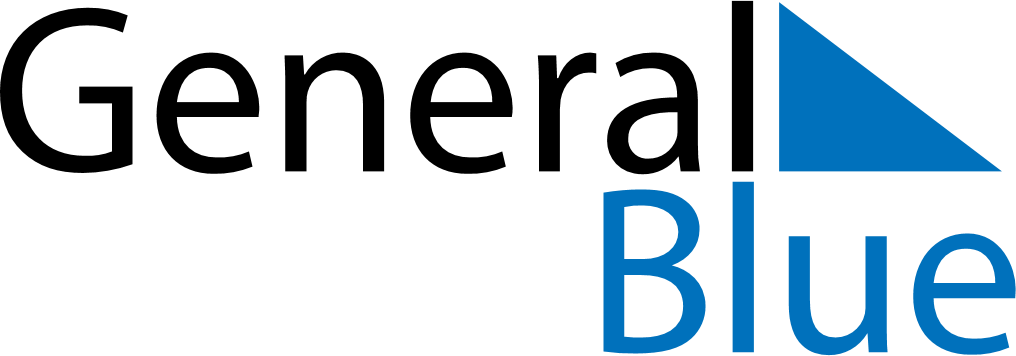 June 2024June 2024June 2024June 2024June 2024June 2024United StatesUnited StatesUnited StatesUnited StatesUnited StatesUnited StatesMondayTuesdayWednesdayThursdayFridaySaturdaySunday12345678910111213141516Father’s Day17181920212223Juneteenth24252627282930NOTES